STATEMENTThe authors Larissa Inês Squinzani¹*, Pitágoras Augusto Piana² & Carlos Rodrigo Brocardo³,4 acknowledge the authorship of the manuscript entitled “PADRÕES DE PREDAÇÃO DA SEMENTE DO PINHEIRO-DO-PARANÁ (ARAUCARIA ANGUSTIFOLIA)”and state that they have seen and approved the submitted manuscript. Furthermore, they confirm that the manuscript has not been published and that it has not been submitted simultaneously in other journal(s). All authors agree that the article will only be published upon payment of the cost of the manuscript according to the amount indicated on the Oecologia australis page and agree with further rules of the journal.¹ Universidade Estadual do Oeste do Paraná, Centro de Ciências Biológicas e da Saúde, mestranda pelo programa de Conservação e Manejo de Recursos Naturais, Universitária 2069, CEP: 85819-110. Cascavel, PR, Brasil.² Universidade Estadual do Oeste do Paraná, Centro de Ciências Biológicas e da Saúde, professor efetivo pelo programa de Conservação e Manejo de Recursos Naturais, Universitária 2069, CEP: 85819-110. Cascavel, PR, Brasil.³Universidade Federal do Oeste do Pará, Pós-doutorando no Programa de Pós-graduação em Biodiversidade, Vera Paz, CEP: 68035-110. Santarém, PA, Brasil.4Instituto Neotropical: Pesquisa e Conservação, Pesquisador associado, Rua Purus, CEP: 82590-300. Curitiba, PR, Brasil.Emails: larissaisquinzani@gmail.com; pitapiana@yahoo.com.br; brocardocarolus@gmail.comTítulo de rodagem: Padrões de predação de pinhãoIndication of independent referees:1) Shirley Martins, UNIOESTE. Email: shirley_botany@yahoo.com.br2) Juliana Quadros, UFPR. Email: quadros.juliana@hotmail.com3) Lívia Godinho Temponi, UNIOESTE. Email: liviatemponi@yahoo.com.br4) Jaqueline Malagutti Corsato, UNICENTRO. Email: corsato.jm@gmail.com5) Clarissa Rosa, INPA, E-mail: rosacla.eco@gmail.com	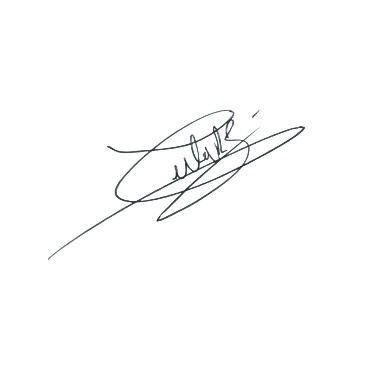 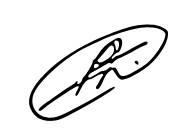 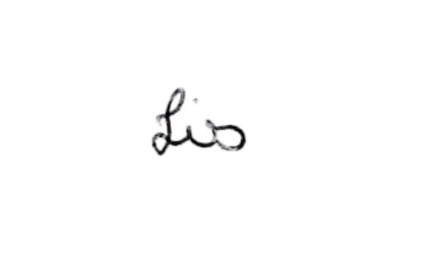 __________________              _____________________         _______________________Larissa Inês Squinzani                Pitágoras Augusto Piana             Carlos Rodrigo Brocardo